МУНИЦИПАЛЬНОЕ БЮДЖЕТНОЕ УЧРЕЖДЕНИЕ ДОПОЛНИТЕЛЬНОГО ПРОФЕССИОНАЛЬНОГО ОБРАЗОВАНИЯ "ЦЕНТР ОБЕСПЕЧЕНИЯ РАЗВИТИЯ ОБРАЗОВАНИЯ"665824, Иркутская обл., г.Ангарск, кв-л А, д.8, coroang@yandex.ruМУНИЦИПАЛЬНОЕ АВТОНОМНОЕ УЧРЕЖДЕНИЕ ДОПОЛНИТЕЛЬНОГО ПРОФЕССИОНАЛЬНОГО ОБРАЗОВАНИЯ «ЦЕНТР РАЗВИТИЯ ОБРАЗОВАНИЯ»     665700, г. Братск, ул. Карла Маркса, 9 тел/факс 8 (3953) 36-10-41,e-mail: scro-bratsk@mail.ruМУНИЦИПАЛЬНОЕ АВТОНОМНОЕ УЧРЕЖДЕНИЕ ИНФОРМАЦИОННО-МЕТОДИЧЕСКИЙ ЦЕНТР г. ТОМСКА634041, г.Томск, ул. Киевская, 89  тел./факс: (3822) 43-05-23, e-mail:  imc@obr.admin.tomsk.ru.почтовый адрес: 634041, г.Томск, ул. Киевская, 89Уважаемые коллеги!Приглашаем методистов и учителей иностранного языка принять участие в межрегиональном онлайн митапе «ГИА и PRO подготовку к ней, или чего хочет современный учитель», который состоится 25 февраля 2020 года в 09:00 мск.МИТАП – это свободный формат, встреча единомышленников для обсуждения тех или иных вопросов в неформальной обстановке.Цель: организация межрегионального взаимодействия учителей иностранного языка с целью обмена практическим опытом и оказания методической взаимопомощи по вопросам качественной подготовки учащихся к ГИА по иностранному языку в современных условиях.Организаторы: муниципальные методические службы городов Ангарска, Братска, Томска.Выступающие участники митапа представляют опыт работы по направлениям:успешное применение инновационных технологий на современном уроке иностранного языка: как сделать так, чтобы дети действительно поработали;формирование метапредметных умений на уроках иностранного языка как залог успешной сдачи ЕГЭ;«учебник vs решебник»: новые подходы к работе с учебником, или задания, ответы на которые нельзя списать;лайфхаки современного учителя: как сделать урок эффективным, сохранив своё время и здоровье;творческая лаборатория учителя: представление успешной педагогической разработки серии уроков, урока, упражнения по формированию предметных навыков в современных условиях.Принять участие в митапе можно как пассивный слушатель или стать активным участником, представив свой опыт работы. Обязательное условие участия: видеоролики, презентации должны начинаться с информационной заставки, в которой - Ф.И.О. автора (-ов), должность, место работы, регион, город, тема выступления. Продолжительность – не более 10 минут. Разместить видеоролик или презентацию на канале Youtube, указать ссылку на материалы при подаче заявки на участие в мероприятии https://forms.gle/iogfUT6U2trmFCtr7Митап проводится на дистанционной образовательной платформе Moodle МАУ ИМЦ в разделе Межрегиональные мероприятия по ссылке http://moodle.imc.tomsk.ru/course/view.php?id=31 в два этапа:Iэтап:до 15 февраля 2020г (включительно) – подача заявки на участие по ссылке https://forms.gle/iogfUT6U2trmFCtr7. В случае, если вы планируете представить опыт, в заявке прописывается тема опыта и размещается ссылка на видеоролик и (или) презентацию с аудиоозвучиванием;до 25 февраля 2020г (включительно) - регистрация всех участников на площадке http://moodle.imc.tomsk.ru/   (см.  инструкцию)IIэтап:25февраля 2020г. в 09:00 мск. – выступления организаторов митапа; знакомство с видеороликами, презентациями регионов (по ссылке   http://moodle.imc.tomsk.ru/course/view.php?id=31)Если Вы являетесь новым участником www.moodle.imc.tomsk.ru ,  необходимо пройти регистрацию. В правом верхнем углу нужно нажать надпись «Вы не вошли в систему (Вход)», затем внизу найти и нажать «Создать учетную запись». Если Вы уже зарегистрированы на moodle.imc.tomsk.ru, то повторная регистрация не требуется. (В Митапе могут участвовать только авторизированные пользователи).На странице регистрационной формы необходимо заполнить все поля. Обратите внимание, что логином лучше указать адрес своей электронной почты полностью, а пароль должен содержать минимум 8 знаков, из них букв - минимум одна заглавная, минимум одна строчная, все буквы латиницей, минимум одна цифра, минимум один символ. Например – Irina20@. В поле «Имя» печатается имя и отчество. Далее сопоставить картинки в секретном вопросе. Важное примечание: необходимо поставить галочку в пункте «Согласие на обработку персональных данных». Если Вы уже были зарегистрированы на moodle.imc.tomsk.ru, но Вы еще не ставили галочку в пункте «Согласие на обработку персональных данных», то система направит Вас на страницу редактирования профиля, где можно будет это сделать. После заполнения всех полей нажать «Сохранить». У Вас появится надпись, что для завершения регистрации Вам на электронную почту было отправлено письмо. Это письмо от системы Moodle практически сразу приходит на адрес электронной почты, которую Вы указали при регистрации. В письме есть ссылка, на которую нужно нажать для подтверждения окончания регистрации. Если письмо не пришло, необходимо написать на электронный адрес yaks-imc@yandex.ru.Если у вас остались вопросы, модератор всегда готов на них ответить! Технический модератор  – Ягодкина Ксения Викторовна, сот. 8-913-858-20-92 (доступен воцап), адрес электронной почты yaks-imc@yandex.ru.Организаторы готовы ответить на ваши вопросы:Безкровная Юлия Владимировна, заместитель директора по научно-методической работе МАУ ДПО «Центр развития образования» г. Братск,
тел. 8(3953)36-10-42
сот. 8 950 118 09 23Распопина Екатерина Юрьевна, методист по иностранным языкам МБУ ДПО ЦОРО, г. Ангарсксот. 8 902 569 55 22Родионова Светлана Михайлова, методист по иностранным языкам МАУ ИМЦ, г. Томсксот. 8 913 858 61 66Приглашаем Вас принять активное участие в митапе!Для выступающих организаторов:25 февраля, (начало в 09:00, заходить немного раньше) под своими логином и паролем пройти по ссылке http://moodle.imc.tomsk.ru/mod/bigbluebuttonbn/view.php?id=2111. (Либо moodle.imc.tomsk.ru, страница приветствия, раздел «Межрегиональные мероприятия», далее митап «ГИА и PRO подготовку к ней, или чего хочет современный учитель», внутри страницы мероприятия нажать на значок конференции).  Если Вы заходите как вновь зарегистрировавшийся участник, то первый раз нужно будет нажать «Записаться на курс». На открывшейся странице нажать кнопку «join session» или «подключиться к сеансу». Откроется новая вкладка в браузере, и Вы перейдете в окно инструмента «Конференция». Внимание! Загрузка может занять какое-то время! Также обращаем внимание, что браузер на Вашем устройстве должен быть обновлен до последней версии (обычно это происходит автоматически).2. Сначала каждый участник заходит в вебинар как слушатель. Необходимо выбрать опцию «Только слушать». 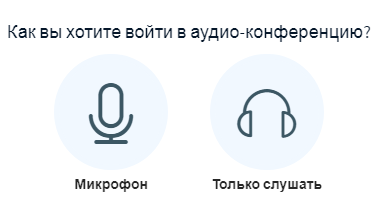 3. Если Вы планируете только слушать, смотреть и отправлять сообщения в чате, то больше ничего нажимать не нужно. 4. Если Вы  активный докладчик, для выступления вам будет необходимо включить Ваш микрофон и веб-камеру. Вам будет дано время подключить себя как активного докладчика. В основном поле внизу есть панель управления. В неактивном состоянии она выглядит так: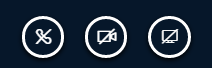 Для подключения микрофона необходимо нажать на первый значок (слева направо) и выбрать опцию «Присоединиться к аудиоконференции», выбрать опцию «Микрофон» и пройти тестирование звука: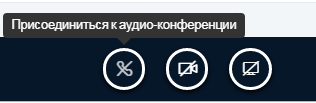 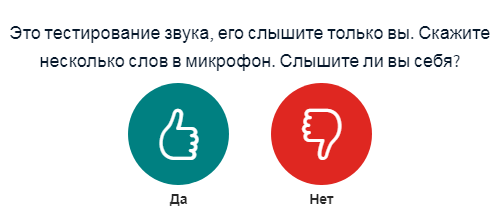 Для подключения камеры (слева направо) выбрать второй значок «Транслировать веб-камеру». Следует разрешить системе произвести подключение камеры: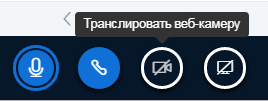 ОЧЕНЬ ВАЖНО: необходимо убавить до минимума звук на колонках или использовать гарнитуру во избежание возникновения неприятного гула. Активный докладчик не будет слышать себя, но остальные участники будут его слышать. Пожалуйста, исключите лишние звуки, поставьте на беззвучный режим сотовый телефон и выключите  стационарный телефон.  ВНИМАНИЕ! В это же самое время, пока докладчик подключает микрофон и камеру, модератор загружает в основное окно презентацию выступающего (при наличии) и отдает докладчику права по управлению ею. Поэтому презентацию необходимо заранее  выслать на электронный адрес yaks-imc@yandex.ru. Докладчик сам управляет презентацией, в основном поле появится возможность нажимать на стрелки внизу, пользуясь мышью или тачпадом перелистывать слайды презентации. Когда докладчик закончит выступление, необходимо будет снова стать слушателем – следует отключить камеру и микрофон, используя панель управления и нажав два значка, камеры «выключить камеру» и трубки «покинуть аудиоконференцию», затем снова выбрать опцию «Только слушать». Далее следует прибавить громкость звука.5. Уважаемые докладчики! Необходимо, чтобы  модератор  знал  Ваш номер сотового телефона, тогда он будет на связи по телефону при возникновении затруднения при подключении к режиму докладчика. Положите рядом с ним сотовый телефон, включенный на беззвучном режиме. Сотовый модератора  – 8-913-858-20-92 (Ксения Викторовна).Стандартно, во время выступления одного активного докладчика, остальные участники являются только слушателями!